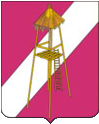 АДМИНИСТРАЦИЯ СЕРГИЕВСКОГО СЕЛЬСКОГО ПОСЕЛЕНИЯ КОРЕНОВСКОГО РАЙОНАПОСТАНОВЛЕНИЕ26 сентября 2014 года                                                                            № 116ст. СергиевскаяО повышении должностных окладов работников муниципальных учреждений культуры Сергиевского сельского поселения Кореновского района	В целях реализации основных положений Указа Президента Российской Федерации от 7 мая 2012 года № 597 «О мероприятиях по реализации государственной социальной политики», совершенствования оплаты труда в учреждениях культуры  Сергиевского  сельского  поселения Кореновского района, совершенствования систем оплаты труда, обеспечивающих усиление материальной заинтересованности в повышении эффективности труда руководителей  муниципальных  бюджетных  учреждений  культуры,  п о с т а н о в л я ю:          1. Повысить с  1 октября 2014 года на 5,5 процента размеры минимальных окладов (должностных окладов), ставок  заработной  платы  работников муниципальных бюджетных учреждений Сергиевского  сельского  поселения Кореновского района, перешедших на отраслевые системы оплаты труда.2. Разместить настоящее постановление в информационно-телекоммуникационной сети Интернет на официальном сайте администрации Сергиевского сельского поселения Кореновского района и обнародовать в установленном порядке.            3.Контроль за выполнением настоящего постановления  оставляю  за  собой.4. Постановление вступает в силу после его официального обнародования.ГлаваСергиевского сельского  поселенияКореновского  района 						               С.А. Басеев Проект  подготовлен  и внесен:специалист  1 категории  общего  отделаадминистрации Сергиевского сельского поселения Кореновского района                                                     В.В.ЗубовПроект согласован:начальник  финансового  отдела администрацииСергиевского сельского поселенияКореновского района                                                                           Л.Г. Бундюк